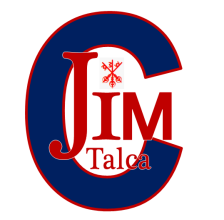 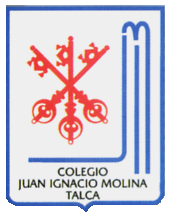      Documento Nº 2 – MATEMÁTICA – 4 Medio.Verdadero o Falso. Determinar si las desigualdades son verdaderas o falsas, justicando con la resolución de cada ejercicio.                                          (2 puntos)1.___  -12 > -142.___  0 > -3.___   < 4.___   5.___   >       6.___       7.___ Determina la solución de las siguientes inecuaciones, represéntala gráficamente y como un intervalo.                                                                                      (3 puntos)-3(1 – 3x) 12xSELECCIÓN MÚLTIPLEResuelve el ejercicio y luego determina la alternativa correcta.                            (2 puntos c/u)La solución de la inecuación 6x ≤ 12 es:]-∞, 2][2, ∞]]-∞, 2[]2, ∞[[-2,∞[ El siguiente gráfico corresponde a:                     |                              x < 3x > 3x = 3x ≤ 3x ≥ 3  El siguiente gráfico representa la solución :             |                      |[-5,0]]-5,0]]0,-5[[-5,0[]-5,0[  ¿Cuál es la representación gráfica del intervalo [-2, 6]?             |                    |             |                    |               |                    |              |                    |             |                    |Si a y b son números reales tales que a > 0 y b < 0, ¿cuál(es) de las siguientes           expresiones representa(n) un número negativo?I) abII) a2bIII) ab2    a) Sólo I y II    b) Sólo I y III    c) Sólo II y III    d) I, II y III              e) Ninguna de ellasSi a y b son números reales y  b – a < 0, ¿cuál de las siguientes desigualdades es           siempre verdadera?a) a > bb) a2 > b2c) b > ad) ab < 0           e) 4b < 2a¡MUCHO ÉXITO!NOMBRE ALUMNO:NOMBRE ALUMNO:FECHA: CURSO: 4º Medio PJE:  47 puntosPJE:  47 puntosCONTENIDOS:Desigualdades, Intervalos, Inecuaciones lineales. CONTENIDOS:Desigualdades, Intervalos, Inecuaciones lineales. CONTENIDOS:Desigualdades, Intervalos, Inecuaciones lineales. OBJETIVO:Verificar si una desigualdad es verdadera.Resolver inecuaciones y representarlas a través de intervalos y gráficamente.OBJETIVO:Verificar si una desigualdad es verdadera.Resolver inecuaciones y representarlas a través de intervalos y gráficamente.OBJETIVO:Verificar si una desigualdad es verdadera.Resolver inecuaciones y representarlas a través de intervalos y gráficamente.INSTRUCCIONES:1. El taller debe ser realizado individual.2. Se debe enviar cada ejercicio o problema desarrollado lo más ordenado posible, con el desarrollo completo (operaciones: sustracción, adición, multiplicación o división). EN TODOS LOS ITEM DE LA GUIA DEBE ESTAR EL DESARROLLO CORRESPONDIENTE, DE NO SER ASÍ NO OBTENDRÁ EL PUNTAJE IDEAL.3. Fecha de envío día jueves 30 de abril.INSTRUCCIONES:1. El taller debe ser realizado individual.2. Se debe enviar cada ejercicio o problema desarrollado lo más ordenado posible, con el desarrollo completo (operaciones: sustracción, adición, multiplicación o división). EN TODOS LOS ITEM DE LA GUIA DEBE ESTAR EL DESARROLLO CORRESPONDIENTE, DE NO SER ASÍ NO OBTENDRÁ EL PUNTAJE IDEAL.3. Fecha de envío día jueves 30 de abril.INSTRUCCIONES:1. El taller debe ser realizado individual.2. Se debe enviar cada ejercicio o problema desarrollado lo más ordenado posible, con el desarrollo completo (operaciones: sustracción, adición, multiplicación o división). EN TODOS LOS ITEM DE LA GUIA DEBE ESTAR EL DESARROLLO CORRESPONDIENTE, DE NO SER ASÍ NO OBTENDRÁ EL PUNTAJE IDEAL.3. Fecha de envío día jueves 30 de abril.